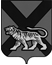 ТЕРРИТОРИАЛЬНАЯ ИЗБИРАТЕЛЬНАЯ КОМИССИЯ ГОРОДА СПАССКА-ДАЛЬНЕГОР Е Ш Е Н И Е24.11.2015			         г. Спасск-Дальний			    № 540/133Об исключении кандидата Чернова А. О. из заверенного списка кандидатов, выдвинутого избирательным объединением региональным отделением ВСЕРОССИЙСКОЙ  ПОЛИТИЧЕСКОЙ ПАРТИИ «РОДИНА» в Приморском краеВ территориальную избирательную комиссию города Спасска-Дальнего поступило заявление об исключении кандидатуры из списка кандидатов избирательного объединения регионального отделения ВСЕРОССИЙСКОЙ ПОЛИТИЧЕСКОЙ ПАРТИИ «РОДИНА» в Приморском крае от кандидата Чернова Александра Олеговича.В соответствии со статьёй 47 Избирательного кодекса Приморского края территориальная избирательная комиссия города Спасск-ДальнийРЕШИЛА:Исключить кандидата Чернова Александра Олеговича из заверенного списка кандидатов, выдвинутого избирательным объединением региональным отделением ВСЕРОССИЙСКОЙ ПОЛИТИЧЕСКОЙ ПАРТИИ «РОДИНА» в Приморском крае.Направить настоящее решение в Избирательную комиссию Приморского края.Разместить настоящее решение на официальном сайте городского округа Спасск-Дальний в разделе «ТИК» в информационно-коммуникационной сети Интернет.Председатель комиссии						С.А. ЧеревиковаСекретарь комиссии							Е.Г. Бондаренко